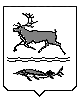 МУНИЦИПАЛЬНОЕ ОБРАЗОВАНИЕ«СЕЛЬСКОЕ ПОСЕЛЕНИЕ КАРАУЛ» ТАЙМЫРСКОГО ДОЛГАНО-НЕНЕЦКОГО МУНИЦИПАЛЬНОГО РАЙОНААДМИНИСТРАЦИЯП О С Т А Н О В Л Е Н И Еот 20 мая 2021 года №  11- П О внесении изменений в Постановление Администрации сельского поселения Караулот 26 декабря 2019 года № 70-П «Об утверждении Порядка формирования перечня налоговых расходов и оценкиналоговых расходов сельского поселения Караул»	В соответствии с Федеральным законом от 6 октября 2003 года   №131-ФЗ «Об общих принципах организации местного самоуправления в Российской Федерации», Бюджетным кодексом Российской Федерации, Правилами формирования перечня налоговых расходов Российской Федерации и оценки налоговых расходов Российской Федерации, утвержденными Постановлением Правительства РФ от 12 апреля 2019 года № 439, Уставом муниципального образования сельское поселение Караул Таймырского Долгано-Ненецкого муниципального района Красноярского края Администрация сельского поселения КараулПОСТАНОВЛЯЕТ:       	1. Внести изменения в постановление Администрации сельского поселения Караул от 26 декабря 2019 года № 70-П «Об утверждении Порядка формирования перечня налоговых расходов и оценки налоговых расходов сельского поселения Караул»:- Порядок формирования перечня налоговых расходов сельского поселения Караул Таймырского Долгано-Ненецкого муниципального района Красноярского края и оценки налоговых расходов сельского поселения Караул Таймырского Долгано-Ненецкого муниципального района Красноярского края изложить в редакции согласно приложению к настоящему Постановлению.2. Опубликовать настоящее Постановление в информационном вестнике «Усть -Енисеец» и официальном сайте сельского поселения Караул Таймырского Долгано-Ненецкого муниципального района Красноярского края.3. Настоящее Постановление вступает в силу после его официального опубликования  и распространяется на правоотношения, возникшие с 1 января 2021 года.   4. Контроль за исполнением настоящего Постановления возложить на Заместителя Главы сельского поселения Караул по коренным малочисленным народам Таймыра, общим вопросам и культуре (Яптунэ Д.В.).Глава сельского поселения Караул                                                                  Ю.И. ЧудновПриложение к Постановлению Администрации сельского поселения Караул от 20 мая 2021 года № 11-ППорядок
формирования перечня налоговых расходов сельского поселения Караул Таймырского Долгано-Ненецкого муниципального района Красноярского края и оценки налоговых расходов сельского поселения Караул Таймырского Долгано-Ненецкого муниципального района Красноярского краяI. Общие положения1. Настоящие Порядок определяет процедуру формирования перечня налоговых расходов сельского поселения Караул Таймырского Долгано-Ненецкого муниципального района Красноярского края (далее – сельское поселение Караул) и оценки налоговых расходов сельского поселения Караул.2. Понятия, используемые в настоящем Порядке, означают следующее:- «куратор налогового расхода» - орган местного самоуправления, (организация), ответственный в соответствии с полномочиями, установленными нормативными правовыми актами сельского поселения Караул, за достижение соответствующих налоговому расходу целей муниципальных программ муниципального образования и (или) целей социально-экономической политики муниципального образования, не относящихся к муниципальным программам муниципального образования;- «соисполнитель куратора налогового расхода» – орган местного самоуправления (организация), ответственный в соответствии с полномочиями, установленными нормативными правовыми актами сельского поселения Караул, за реализацию мероприятий, связанных с осуществлением налоговых расходов сельского поселения Караул в рамках муниципальных программ и (или) непрограммных направлений деятельности, и участвующий совместно с куратором налоговых расходов в проведении оценки налоговых расходов сельского поселения Караул в соответствии с полномочиями, установленными пунктом 5.1 настоящего Порядка;- «нормативные характеристики налоговых расходов сельского поселения Караул» - сведения о положениях нормативных правовых актов и международных договоров, которыми предусматриваются налоговые льготы, освобождения и иные преференции по налогам, сборам, таможенным платежам, страховым взносам на обязательное социальное страхование (далее - льготы), наименованиях налогов, сборов, таможенных платежей и страховых взносов на обязательное социальное страхование, по которым установлены льготы, категориях плательщиков, для которых предусмотрены льготы, а также иные характеристики по перечню согласно приложению;- «оценка налоговых расходов сельского поселения Караул» - комплекс мероприятий по оценке объемов налоговых расходов сельского поселения Караул, обусловленных льготами, предоставленными плательщикам, а также по оценке эффективности налоговых расходов сельского поселения Караул;- «оценка объемов налоговых расходов сельского поселения Караул» - определение объемов выпадающих доходов бюджетов бюджетной системы сельского поселения Караул, обусловленных льготами, предоставленными плательщикам;- «оценка эффективности налоговых расходов сельского поселения Караул» - комплекс мероприятий, позволяющих сделать вывод о целесообразности и результативности предоставления плательщикам льгот исходя из целевых характеристик налоговых расходов сельского поселения Караул;- «сводная оценка эффективности налоговых расходов сельского поселения Караул» - комплекс мероприятий, позволяющих сделать вывод о целесообразности и результативности предоставления плательщикам налоговых льгот исходя из целевых характеристик налоговых расходов сельского поселения Караул, соответствующих целям нескольких муниципальных программ сельского поселения Караул или целям социально-экономического развития сельского поселения Караул, определенным в документах стратегического планирования сельского поселения Караул, разрабатываемых в рамках целеполагания;- «паспорт налогового расхода сельского поселения Караул» - документ, содержащий сведения о нормативных, фискальных и целевых характеристиках налогового расхода сельского поселения Караул, составляемый куратором налогового расхода;- «перечень налоговых расходов сельского поселения Караул» - документ, содержащий сведения о распределении налоговых расходов сельского поселения Караул в соответствии с целями муниципальных программ сельского поселения Караул, структурных элементов муниципальных программ сельского поселения Караул и (или) целями социально-экономической политики сельского поселения Караул, не относящимися к муниципальным программам сельского поселения Караул, а также о кураторах налоговых расходов;- «плательщики» - плательщики налогов, сборов, таможенных платежей и страховых взносов на обязательное социальное страхование;- «социальные налоговые расходы сельского поселения Караул» - целевая категория налоговых расходов сельского поселения Караул, обусловленных необходимостью обеспечения социальной защиты (поддержки) населения;- «стимулирующие налоговые расходы сельского поселения Караул» - целевая категория налоговых расходов сельского поселения Караул, предполагающих стимулирование экономической активности субъектов предпринимательской деятельности и последующее увеличение доходов бюджетов бюджетной системы сельского поселения Караул;- «технические налоговые расходы сельского поселения Караул» - целевая категория налоговых расходов сельского поселения Караул, предполагающих уменьшение расходов плательщиков, имеющих право на льготы, финансовое обеспечение которых осуществляется в полном объеме или частично за счет бюджетов бюджетной системы сельского поселения Караул;- «фискальные характеристики налоговых расходов сельского поселения Караул» - сведения об объеме льгот, предоставленных плательщикам, о численности получателей льгот, об объеме налогов, сборов, таможенных платежей и страховых взносов на социальное страхование, задекларированных ими для уплаты в бюджеты бюджетной системы муниципального образования, а также иные характеристики, предусмотренные приложением к настоящему Порядку;- «целевые характеристики налоговых расходов сельского поселения Караул» - сведения о целевой категории налоговых расходов сельского поселения Караул, целях предоставления плательщикам налоговых льгот, а также иные характеристики, предусмотренные приложением к настоящему Порядку.3. В целях оценки налоговых расходов сельского поселения Караул Финансовый отдел Администрации сельского поселения Караул:а) формирует перечень налоговых расходов сельского поселения Караул;б) обеспечивает сбор и формирование информации о нормативных, целевых и фискальных характеристиках налоговых расходов сельского поселения Караул, необходимой для проведения их оценки, в том числе формирует оценку объемов налоговых расходов сельского поселения Караул за отчетный финансовый год, а также оценку объемов налоговых расходов сельского поселения Караул на текущий финансовый год, очередной финансовый год и плановый период;в) осуществляет обобщение результатов оценки эффективности налоговых расходов сельского поселения Караул, проводимой кураторами налоговых расходов;г) определяет правила формирования информации о нормативных, целевых и фискальных характеристиках налоговых расходов сельского поселения Караул, подлежащей включению в паспорта налоговых расходов сельского поселения Караул.4. В целях оценки налоговых расходов сельского поселения Караул главные администраторы доходов сельского поселения Караул представляют в Финансовый отдел Администрации сельского поселения Караул информацию о фискальных характеристиках налоговых расходов сельского поселения Караул за отчетный финансовый год, а также информацию о стимулирующих налоговых расходах сельского поселения Караул за 6 лет, предшествующих отчетному финансовому году.5. В целях оценки налоговых расходов сельского поселения Караул кураторы налоговых расходов:а) формируют паспорта налоговых расходов сельского поселения Караул, содержащие информацию, предусмотренную приложением к настоящему Порядку;б) осуществляют оценку эффективности налоговых расходов сельского поселения Караул и направляют результаты такой оценки в Финансовый отдел Администрации сельского поселения Караул.5.1. В целях оценки налоговых расходов сельского поселения Караул соисполнитель куратора налоговых расходов:а) представляет куратору налоговых расходов сельского поселения Караул информацию для оценки налоговых расходов сельского поселения Караул (данные статистической отчетности, иные сведения, необходимые для проведения оценки налоговых расходов);б) представляет куратору налоговых расходов предложения для включения в проекты методик оценки эффективности налоговых расходов сельского поселения Караул в пределах полномочий, в соответствии с которыми они являются ответственными за достижение соответствующих налоговому расходу сельского поселения Караул целей муниципальной программы сельского поселения Караул и (или) целей социально-экономической политики сельского поселения Караул не относящихся к муниципальным программам сельского поселения Караул;в) осуществляет оценку эффективности налоговых расходов сельского поселения Караул в пределах полномочий, определенных методикой оценки эффективности налоговых расходов сельского поселения Караул, в соответствии с которыми он является ответственным за достижение соответствующих налоговому расходу целей муниципальной программы сельского поселения Караул и (или) целей социально-экономической политики сельского поселения Караул, не относящихся к муниципальным программам сельского поселения Караул, и направляет результаты оценки эффективности налоговых расходов сельского поселения Караул куратору налоговых расходов, осуществляющему сводную оценку эффективности налоговых расходов сельского поселения Караул, ежегодно, не позднее 1 декабря (уточненные данные - до 15 февраля).II. Формирование перечня налоговых расходов сельского поселения Караул6. Проект перечня налоговых расходов сельского поселения Караул на очередной финансовый год и плановый период (далее - проект перечня налоговых расходов) формируется Финансовым отделом Администрации сельского поселения Караул ежегодно  до 25 марта и направляется на согласование ответственным исполнителям муниципальных программ сельского поселения Караул, а также в заинтересованные органы местного самоуправления (организации), которые предлагается определить в качестве кураторов налоговых расходов.7. Органы и организации, указанные в пункте 6 настоящего Порядка, начиная с 2020 года до 20 мая, а в последующие годы до 10 апреля рассматривают проект перечня налоговых расходов на предмет предлагаемого распределения налоговых расходов в соответствии с целями муниципальных программ сельского поселения Караул, структурных элементов муниципальных программ сельского поселения Караул и (или) целями социально-экономической политики сельского поселения Караул, не относящимися к муниципальным программам сельского поселения Караул, и определения кураторов налоговых расходов.Замечания и предложения по уточнению проекта перечня налоговых расходов направляются в Финансовый отдел Администрации сельского поселения Караул.В случае если указанные замечания и предложения предполагают изменение куратора налогового расхода, замечания и предложения подлежат согласованию с предлагаемым куратором налогового расхода и направлению в Финансовый отдел Администрации сельского поселения Караул в течение срока, указанного в абзаце первом настоящего пункта.В случае если эти замечания и предложения не направлены в Финансовый отдел Администрации сельского поселения Караул в течение срока, указанного в абзаце первом настоящего пункта, проект перечня налоговых расходов считается согласованным в соответствующей части.В случае если замечания и предложения по уточнению проекта перечня налоговых расходов не содержат предложений по уточнению предлагаемого распределения налоговых расходов сельского поселения Караул в соответствии с целями муниципальных программ сельского поселения Караул, структурных элементов муниципальных программ сельского поселения Караул и (или) целями социально-экономической политики сельского поселения Караул, не относящимися к муниципальным программам сельского поселения Караул, проект перечня налоговых расходов считается согласованным в соответствующей части.Согласование проекта перечня налоговых расходов в части позиций, изложенных идентично позициям перечня налоговых расходов сельского поселения Караул на текущий финансовый год и плановый период, не требуется, за исключением случаев внесения изменений в перечень муниципальных программ сельского поселения Караул, структурные элементы муниципальных программ муниципального образования и (или) случаев изменения полномочий органов и организаций, указанных в пункте 6 настоящего Порядка.При наличии разногласий по проекту перечня налоговых расходов Финансовый отдел Администрации сельского поселения Караул обеспечивает проведение согласительных совещаний с соответствующими органами и организациями в 2020 году до 25 мая, а в последующие годы – до 20 апреля. Разногласия, не урегулированные по результатам таких совещаний  до 30 апреля, рассматриваются муниципальной комиссией по вопросам оптимизации и повышения эффективности бюджетных расходов (далее - Муниципальная комиссия).	8. В соответствии с решением Муниципальной комиссии перечень налоговых расходов сельского поселения Караул размещается на официальном сайте сельского поселения Караул.	9. В случае внесения в текущем финансовом году изменений в перечень муниципальных программ сельского поселения Караул, структурные элементы муниципальных программ сельского поселения Караул и (или) в случае изменения полномочий органов и организаций, указанных в пункте 6 настоящего Порядка, в связи с которыми возникает необходимость внесения изменений в перечень налоговых расходов сельского поселения Караул, кураторы налоговых расходов не позднее 10 рабочих дней со дня внесения соответствующих изменений направляют в Финансовый отдел Администрации сельского поселения Караул соответствующую информацию для уточнения указанного перечня налоговых расходов сельского поселения Караул.	10. Перечень налоговых расходов муниципального образования с внесенными в него изменениями формируется до 1 октября (в случае уточнения структурных элементов муниципальных программ сельского поселения Караул в рамках формирования проекта решения о местном бюджете на очередной финансовый год и плановый период) и до 15 декабря (в случае уточнения структурных элементов муниципальных программ сельского поселения Караул в рамках рассмотрения и утверждения проекта решения о местном бюджете на очередной финансовый год и плановый период).III. Порядок оценки налоговых расходов сельского поселения Караул	11. Методики оценки эффективности налоговых расходов сельского поселения Караул разрабатываются кураторами налоговых расходов и утверждаются по согласованию с Финансовым отделом Администрации сельского поселения Караул и отделом экономики, муниципального заказа и сельского хозяйства Администрации сельского поселения Караул.	Методики оценки эффективности налоговых расходов сельского поселения Караул, по которым проводится сводная оценка эффективности налоговых расходов сельского поселения Караул, утверждаются кураторами налоговых расходов по согласованию с соисполнителями кураторов налоговых расходов.	12. В целях оценки эффективности налоговых расходов сельского поселения Караул Финансовый отдел Администрации сельского поселения Караул формирует и направляет ежегодно, до 15 ноября, кураторам налоговых расходов оценку объемов налоговых расходов сельского поселения Караул за отчетный финансовый год, оценку объемов налоговых расходов сельского поселения Караул на текущий финансовый год, очередной финансовый год и плановый период, а также информацию о значениях фискальных характеристик налоговых расходов сельского поселения Караул на основании информации главных администраторов доходов бюджета поселения. Оценка эффективности налоговых расходов сельского поселения Караул осуществляется кураторами налоговых расходов и включает:	а) оценку целесообразности налоговых расходов сельского поселения Караул;	б) оценку результативности налоговых расходов сельского поселения Караул.	В отношении налоговых расходов сельского поселения Караул, соответствующих целям нескольких муниципальных программ сельского поселения Караул или целям социально-экономического развития, предусмотренным документами стратегического планирования, разрабатываемыми в рамках целеполагания, отдел экономики, муниципального заказа и сельского хозяйства Администрации сельского поселения Караул, осуществляющим функции по выработке муниципальной политики и нормативно-правовому регулированию в сфере анализа и прогнозирования социально-экономического развития, осуществляется сводная оценка эффективности налоговых расходов сельского поселения Караул. Соисполнители кураторов указанных налоговых расходов осуществляют оценку эффективности налоговых расходов сельского поселения Караул в пределах полномочий, в соответствии с которыми они являются ответственными за достижение соответствующих налоговому расходу целей муниципальной программы сельского поселения Караул и (или) целей социально-экономической политики сельского поселения Караул, не относящихся к муниципальным программам сельского поселения Караул.	13. Критериями целесообразности налоговых расходов сельского поселения Караул являются:	а) соответствие налоговых расходов сельского поселения Караул целям муниципальных программ сельского поселения Караул, структурных элементов муниципальных программ сельского поселения Караул и (или) целям социально-экономической политики сельского поселения Караул, не относящимся к муниципальным программам сельского поселения Караул;	б) востребованность плательщиками предоставленных льгот, которая характеризуется соотношением численности плательщиков, воспользовавшихся правом на льготы, и общей численности плательщиков, за 5-летний период.	14. В случае несоответствия налоговых расходов сельского поселения Караул хотя бы одному из критериев, указанных в пункте 13 настоящего Порядка, куратору налогового расхода надлежит представить в Финансовый отдел Администрации сельского поселения Караул предложения о сохранении (уточнении, отмене) льгот для плательщиков.	15. В качестве критерия результативности налогового расхода сельского поселения Караул определяется как минимум один показатель (индикатор) достижения целей муниципальной программы сельского поселения Караул и (или) целей социально-экономической политики сельского поселения Караул, не относящихся к муниципальным программам сельского поселения Караул, либо иной показатель (индикатор), на значение которого оказывают влияние налоговые расходы сельского поселения Караул.	16. Оценка результативности налоговых расходов сельского поселения Караул включает оценку бюджетной эффективности налоговых расходов сельского поселения Караул.	Оценке подлежит вклад предусмотренных для плательщиков льгот в изменение значения показателя (индикатора) достижения целей муниципальной программы сельского поселения Караул и (или) целей социально-экономической политики сельского поселения Караул, не относящихся к муниципальным программам сельского поселения Караул, который рассчитывается как разница между значением указанного показателя (индикатора) с учетом льгот и значением указанного показателя (индикатора) без учета льгот.	17. В целях проведения оценки бюджетной эффективности налоговых расходов сельского поселения Караул осуществляются сравнительный анализ результативности предоставления льгот в случае предоставления и (или) планируемого предоставления льгот и результативности применения альтернативных механизмов достижения целей муниципальной программы сельского поселения Караул и (или) целей социально-экономической политики сельского поселения Караул, не относящихся к муниципальным программам сельского поселения Караул, включающий сравнение объемов расходов местного бюджета в случае применения альтернативных механизмов достижения целей муниципальной программы сельского поселения Караул и (или) целей социально-экономической политики сельского поселения Караул, не относящихся к муниципальным программам сельского поселения Караул, и объемов предоставленных льгот в случае предоставления и (или) планируемого предоставления льгот (расчет прироста показателя (индикатора) достижения целей муниципальной программы сельского поселения Караул и (или) целей социально-экономической политики сельского поселения Караул, не относящихся к муниципальным программам Российской Федерации, на 1 рубль налоговых расходов сельского поселения Караул и на 1 рубль расходов местного бюджета для достижения того же показателя (индикатора) в случае применения альтернативных механизмов), а также оценка совокупного бюджетного эффекта (самоокупаемости) стимулирующих налоговых расходов сельского поселения Караул.	18. В качестве альтернативных механизмов достижения целей муниципальной программы сельского поселения Караул и (или) целей социально-экономической политики сельского поселения Караул, не относящихся к муниципальным программам сельского поселения Караул, могут учитываться в том числе:	а) субсидии или иные формы непосредственной финансовой поддержки плательщиков, имеющих право на льготы, за счет бюджета сельского поселения Караул;	б) предоставление муниципальных гарантий сельского поселения Караул по обязательствам плательщиков, имеющих право на льготы;	в) совершенствование нормативного регулирования и (или) порядка осуществления контрольно-надзорных функций в сфере деятельности плательщиков, имеющих право на льготы.	19. Оценка совокупного бюджетного эффекта (самоокупаемости) налоговых расходов сельского поселения Караул определяется отдельно по каждому налоговому расходу. В случае если для отдельных категорий плательщиков, имеющих право на льготы, предоставлены льготы по нескольким видам налогов, сборов, таможенных платежей и страховых взносов, оценка совокупного бюджетного эффекта (самоокупаемости) налоговых расходов сельского поселения Караул определяется в целом в отношении соответствующей категории плательщиков, имеющих льготы.	20. Оценка совокупного бюджетного эффекта (самоокупаемости) стимулирующих налоговых расходов сельского поселения Караул определяется в отношении налоговых расходов сельского поселения Караул, перечень которых формируется Финансовым отделом Администрации сельского поселения Караул, за период с начала действия для плательщиков соответствующих льгот или за 5 отчетных лет, а в случае, если указанные льготы действуют более 6 лет, - на дату проведения оценки эффективности налоговых расходов муниципального образования (E) по следующей формуле:,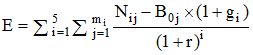 	где:	i - порядковый номер года, имеющий значение от 1 до 5;	m i - количество плательщиков, воспользовавшихся льготой в i-м году;	j - порядковый номер плательщика, имеющий значение от 1 до m;	N ij - объем налогов, сборов, таможенных платежей и страховых взносов на обязательное социальное страхование, задекларированных для уплаты в бюджеты бюджетной системы сельского поселения Караул j-м плательщиком в i-м году.	В случае если на дату проведения оценки совокупного бюджетного эффекта (самоокупаемости) стимулирующих налоговых расходов сельского поселения Караул для плательщиков, имеющих право на льготы, льготы действуют менее 6 лет, объемы налогов, сборов, таможенных платежей и страховых взносов на обязательное социальное страхование, подлежащих уплате в бюджеты бюджетной системы сельского поселения Караул, оцениваются (прогнозируются) по данным кураторов налоговых расходов и Финансовым отделом Администрации сельского поселения Караул;	B 0j - базовый объем налогов, сборов, таможенных платежей и страховых взносов на обязательное социальное страхование, задекларированных для уплаты в бюджеты бюджетной системы сельского поселения Караул j-м плательщиком в базовом году;	g i - номинальный темп прироста доходов бюджетов бюджетной системы сельского поселения Караул в i-м году по отношению к базовому году.	Номинальный темп прироста доходов бюджетов бюджетной системы сельского поселения Караул от уплаты налогов, сборов, таможенных платежей и страховых взносов на обязательное социальное страхование определяется Финансовым отделом Администрации сельского поселения Караул и доводится до кураторов налоговых расходов не позднее 15 ноября;	r - расчетная стоимость среднесрочных рыночных заимствований муниципального образования, принимаемая на уровне 7,5 процента.	21. Базовый объем налогов, сборов, таможенных платежей и страховых взносов на обязательное социальное страхование, задекларированных для уплаты в бюджеты бюджетной системы сельского поселения Караул j-м плательщиком в базовом году (), рассчитывается по формуле: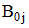 ,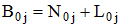 	где:	N 0j - объем налогов, сборов, таможенных платежей и страховых взносов на обязательное социальное страхование, задекларированных для уплаты в бюджеты бюджетной системы сельского поселения Караул j-м плательщиком в базовом году;	L 0j - объем льгот, предоставленных j-му плательщику в базовом году.	Под базовым годом в настоящего Порядка понимается год, предшествующий году начала получения j-м плательщиком льготы, либо 6-й год, предшествующий отчетному году, если льготы предоставляются плательщику более 6 лет.	22. Куратор налогового расхода в рамках методики оценки эффективности налогового расхода сельского поселения Караул вправе предусматривать дополнительные критерии оценки бюджетной эффективности налогового расхода сельского поселения Караул.	23. По итогам оценки эффективности налогового расхода сельского поселения Караул куратор налогового расхода формулирует выводы о достижении целевых характеристик налогового расхода сельского поселения Караул, о вкладе налогового расхода сельского поселения Караул в достижение целей муниципальной программы сельского поселения Караул и (или) целей социально-экономической политики сельского поселения Караул, не относящихся к муниципальным программам сельского поселения Караул, а также о наличии или об отсутствии более результативных (менее затратных для  местного бюджета) альтернативных механизмов достижения целей муниципальной программы сельского поселения Караул и (или) целей социально-экономической политики сельского поселения Караул, не относящихся к муниципальным программам сельского поселения Караул.	Паспорта налоговых расходов сельского поселения Караул, результаты оценки эффективности налоговых расходов сельского поселения Караул, рекомендации по результатам указанной оценки, включая рекомендации Финансового отдела Администрации сельского поселения Караул о необходимости сохранения (уточнения, отмены) предоставленных плательщикам льгот, направляются кураторами налоговых расходов в Финансовый отдел Администрации сельского поселения Караул ежегодно, до 15 декабря (уточненные данные - до 1 марта).	Паспорта налоговых расходов сельского поселения Караул, результаты оценки эффективности налоговых расходов сельского поселения Караул и рекомендации по результатам указанной оценки направляются кураторами налоговых расходов в отдел экономики, муниципального заказа и сельского хозяйства Администрации сельского поселения Караул и ответственным исполнителям муниципальных программ сельского поселения Караул ежегодно, до 1 марта.	24. Финансовый отдел Администрации сельского поселения Караул  обобщает результаты оценки налоговых расходов сельского поселения Караул и представляет их для рассмотрения в муниципальную комиссию до 30 апреля.	Результаты рассмотрения оценки налоговых расходов сельского поселения Караул учитываются при формировании основных направлений бюджетной и налоговой политики сельского поселения Караул, а также при проведении оценки эффективности реализации муниципальных программ сельского поселения Караул.ПРИЛОЖЕНИЕ
к Порядку формирования
перечня налоговых расходов
сельского поселения Караул
и оценки налоговых расходов
сельского поселения КараулПеречень
информации, включаемой в паспорт налогового расхода сельского поселения КараулПредоставляемая информацияПредоставляемая информацияПредоставляемая информацияИсточник данныхНормативные характеристики налогового расхода сельского поселения КараулНормативные характеристики налогового расхода сельского поселения КараулНормативные характеристики налогового расхода сельского поселения КараулНормативные характеристики налогового расхода сельского поселения Караул1.1.Наименования налогов, сборов, таможенных платежей и страховых взносов на обязательное социальное страхование, по которым предусматриваются налоговые льготы, освобождения и иные преференцииперечень налоговых расходовсельского поселения Караул2.2.Нормативные правовые акты, международные договоры, их структурные единицы, которыми предусматриваются налоговые льготы, освобождения и иные преференции по налогам, сборам, таможенным платежам и страховым взносам на обязательное социальное страхованиеперечень налоговых расходовсельского поселения Караул3.3.Категории плательщиков налогов, сборов, таможенных платежей и страховых взносов на обязательное социальное страхование, для которых предусмотрены налоговые льготы, освобождения и иные преференцииперечень налоговых расходовсельского поселения Караул4.4.Условия предоставления налоговых льгот, освобождений и иных преференций для плательщиков налогов, сборов, таможенных платежей и страховых взносов на обязательное социальное страхованиекуратор налогового расхода5.5.Целевая категория плательщиков налогов, сборов, таможенных платежей и страховых взносов на обязательное социальное страхование, для которых предусмотрены налоговые льготы, освобождения и иные преференциикуратор налогового расхода6.6.Даты вступления в силу нормативных правовых актов, международных договоров, устанавливающих налоговые льготы, освобождения и иные преференции для плательщиков налогов, сборов, таможенных платежей и страховых взносов на обязательное социальное страхованиекуратор налогового расхода7.7.Даты вступления в силу нормативных правовых актов, международных договоров, отменяющих налоговые льготы, освобождения и иные преференции для плательщиков налогов, сборов, таможенных платежей и страховых взносов на обязательное социальное страхованиекуратор налогового расходаII. Целевые характеристики налогового расхода сельского поселения КараулII. Целевые характеристики налогового расхода сельского поселения КараулII. Целевые характеристики налогового расхода сельского поселения КараулII. Целевые характеристики налогового расхода сельского поселения Караул8.8.Целевая категория налоговых расходов сельского поселения Караулкуратор налогового расхода9.9.Цели предоставления налоговых льгот, освобождений и иных преференций для плательщиков налогов, сборов, таможенных платежей и страховых взносов на обязательное социальное страхованиекуратор налогового расхода10.10.Наименования муниципальных программ сельского поселения Караул, наименования нормативных правовых актов, международных договоров, определяющих цели социально-экономической политики сельского поселения Караул, не относящиеся к муниципальным программам сельского поселения Караул, в целях реализации которых предоставляются налоговые льготы, освобождения и иные преференции для плательщиков налогов, сборов, таможенных платежей и страховых взносов на обязательное социальное страхованиеперечень налоговых расходовсельского поселения Караул и данные куратора налогового расхода11.11.Наименования структурных элементов муниципальных программ сельского поселения Караул, в целях реализации которых предоставляются налоговые льготы, освобождения и иные преференции для плательщиков налогов, сборов, таможенных платежей и страховых взносов на обязательное социальное страхованиеперечень налоговых расходов сельского поселения Караул и данные куратора налогового расхода12.Показатели (индикаторы) достижения целей муниципальных программ сельского поселения Караул и (или) целей социально-экономической политики сельского поселения Караул, не относящихся к муниципальным программам сельского поселения Караул, в связи с предоставлением налоговых льгот, освобождений и иных преференций для плательщиков налогов, сборов, таможенных платежей и страховых взносов на обязательное социальное страхованиеПоказатели (индикаторы) достижения целей муниципальных программ сельского поселения Караул и (или) целей социально-экономической политики сельского поселения Караул, не относящихся к муниципальным программам сельского поселения Караул, в связи с предоставлением налоговых льгот, освобождений и иных преференций для плательщиков налогов, сборов, таможенных платежей и страховых взносов на обязательное социальное страхованиекуратор налогового расхода13.Значения показателей (индикаторов) достижения целей муниципальных программ сельского поселения Караул и (или) целей социально-экономической политики сельского поселения Караул, не относящихся к муниципальным программам сельского поселения Караул, в связи с предоставлением налоговых льгот, освобождений и иных преференций для плательщиков налогов, сборов, таможенных платежей и страховых взносов на обязательное социальное страхованиеЗначения показателей (индикаторов) достижения целей муниципальных программ сельского поселения Караул и (или) целей социально-экономической политики сельского поселения Караул, не относящихся к муниципальным программам сельского поселения Караул, в связи с предоставлением налоговых льгот, освобождений и иных преференций для плательщиков налогов, сборов, таможенных платежей и страховых взносов на обязательное социальное страхованиекуратор налогового расхода14.Прогнозные (оценочные) значения показателей (индикаторов) достижения целей муниципальных программ сельского поселения Караул и (или) целей социально-экономической политики сельского поселения Караул, не относящихся к муниципальным программам сельского поселения Караул, в связи с предоставлением налоговых льгот, освобождений и иных преференций для плательщиков налогов, сборов, таможенных платежей и страховых взносов на обязательное социальное страхование на текущий финансовый год, очередной финансовый год и плановый периодПрогнозные (оценочные) значения показателей (индикаторов) достижения целей муниципальных программ сельского поселения Караул и (или) целей социально-экономической политики сельского поселения Караул, не относящихся к муниципальным программам сельского поселения Караул, в связи с предоставлением налоговых льгот, освобождений и иных преференций для плательщиков налогов, сборов, таможенных платежей и страховых взносов на обязательное социальное страхование на текущий финансовый год, очередной финансовый год и плановый периодкуратор налогового расходаIII. Фискальные характеристики налогового расхода сельского поселения КараулIII. Фискальные характеристики налогового расхода сельского поселения КараулIII. Фискальные характеристики налогового расхода сельского поселения КараулIII. Фискальные характеристики налогового расхода сельского поселения Караул15.Объем налоговых льгот, освобождений и иных преференций, предоставленных для плательщиков налогов, сборов, таможенных платежей и страховых взносов на обязательное социальное страхование за отчетный финансовый год (тыс. рублей)Объем налоговых льгот, освобождений и иных преференций, предоставленных для плательщиков налогов, сборов, таможенных платежей и страховых взносов на обязательное социальное страхование за отчетный финансовый год (тыс. рублей)главный администратор доходов сельского поселения Караул, Финансовый отдел Администрации сельского поселения Караул16.Оценка объема предоставленных налоговых льгот, освобождений и иных преференций для плательщиков налогов, сборов, таможенных платежей и страховых взносов на обязательное социальное страхование на текущий финансовый год, очередной финансовый год и плановый период (тыс. рублей)Оценка объема предоставленных налоговых льгот, освобождений и иных преференций для плательщиков налогов, сборов, таможенных платежей и страховых взносов на обязательное социальное страхование на текущий финансовый год, очередной финансовый год и плановый период (тыс. рублей)Финансовый отдел Администрации сельского поселения Караул17.Общая численность плательщиков налогов, сборов, таможенных платежей и страховых взносов на обязательное социальное страхование в отчетном финансовому году (единиц)Общая численность плательщиков налогов, сборов, таможенных платежей и страховых взносов на обязательное социальное страхование в отчетном финансовому году (единиц)главный администратор доходов сельского поселения Караул18.Численность плательщиков налогов, сборов, таможенных платежей и страховых взносов на обязательное социальное страхование, воспользовавшихся правом на получение налоговых льгот, освобождений и иных преференций в отчетном финансовом году (единиц)Численность плательщиков налогов, сборов, таможенных платежей и страховых взносов на обязательное социальное страхование, воспользовавшихся правом на получение налоговых льгот, освобождений и иных преференций в отчетном финансовом году (единиц)главный администратор доходов сельского поселения Караул19.Базовый объем налогов, сборов, таможенных платежей и страховых взносов на обязательное социальное страхование, задекларированный для уплаты в бюджеты бюджетной системы сельского поселения Караул плательщиками налогов, сборов, таможенных платежей и страховых взносов на обязательное социальное страхование, по видам налога, сбора, таможенного платежа и страхового взноса на обязательное социальное страхование (тыс. рублей)Базовый объем налогов, сборов, таможенных платежей и страховых взносов на обязательное социальное страхование, задекларированный для уплаты в бюджеты бюджетной системы сельского поселения Караул плательщиками налогов, сборов, таможенных платежей и страховых взносов на обязательное социальное страхование, по видам налога, сбора, таможенного платежа и страхового взноса на обязательное социальное страхование (тыс. рублей)главный администратор доходов сельского поселения Караул20.Объем налогов, сборов, таможенных платежей и страховых взносов на обязательное социальное страхование, задекларированный для уплаты в бюджеты бюджетной системы муниципального образования плательщиками налогов, сборов, таможенных платежей и страховых взносов на обязательное социальное страхование, имеющими право на налоговые льготы, освобождения и иные преференции, за 6 лет, предшествующих отчетному финансовому году (тыс. рублей)Объем налогов, сборов, таможенных платежей и страховых взносов на обязательное социальное страхование, задекларированный для уплаты в бюджеты бюджетной системы муниципального образования плательщиками налогов, сборов, таможенных платежей и страховых взносов на обязательное социальное страхование, имеющими право на налоговые льготы, освобождения и иные преференции, за 6 лет, предшествующих отчетному финансовому году (тыс. рублей)главный администратор доходов сельского поселения Караул